University of Los AndesFaculty of Dentistry.Dental Journal of the AndesDear Referee,	We thank you for your arbitration and request that you submit a summary report of your opinion using this format. In addition, it is important that you can make the comments and corrections detailed in the same manuscript or if you consider it convenient in attached sheets.1. Title: Does it include information about what the article is about? Is its length appropriate?2. Summary: Is this a concise representation of the article? Is it properly formatted? Does it present the methods, results and conclusions?3. Introduction: Does it present a description of the central theme? Is the current and concise bibliographic review of the topic? Does it clearly state the objectives of the work?4. Methodology: Are the methods used clearly described? Is the experimental design and methods the most appropriate to achieve the objectives? Is it possible to duplicate the research with the elements set out in this section? Are the statistical methods used appropriate?6. Results: Are they presented properly and consistently? Does it represent too detailed a description of the tables and figures?7. Tables: Are they all necessary or duplicate the information presented in the text or in the figures? Can any of them be transformed into figures to summarize or facilitate the understanding of the data? Are they too overloaded with information? Are the headings a good description of them?8.- Figures: Are they all necessary or do they represent a duplication of the data presented in the results or in the tables? Is all the information presented readable? Do they provide important information or are they irrelevant to the presentation of the results? Are the headings a good description of them?9.- Discussion: Are there errors in the interpretation of the data presented? Is the whole discussion relevant? Are there important aspects of the results that are not discussed? Is information repeated from the results section? Are statements made not supported by the data or other authors?10. Conclusions: Do they represent logical conclusions of the work based on the discussion or are they a repetition of the results?11. Bibliographic references: Is there a correspondence between the references cited in the text and this section? Are the references cited all necessary or can some of them be dispensed with or dispensed with?12. Article length: Can it be shortened without losing quality or relevant information?13. Relevance: Is it an original work? Does the article represent a contribution to scientific knowledge? Is the subject suitable for the Andes?14. Quality: In general, does the style of the manuscript have quality to be published? Could the manuscript be improved in any way?15. Verdict: The manuscript is:PUBLISHABLE WITHOUT MODIFICATIONSPUBLISHABLE WITH MINOR CORRECTIONS               PUBLISHABLE WITH MAJOR CORRECTIONS WHAT NOT PUBLISHABLEExplain what aspects were most important in making your decision: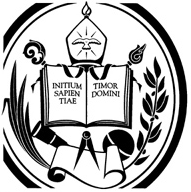 